TAREAS PARA LA SEMANA DEL 25 AL 31 DE MAYO Bonjour mes enfants! Comment ça va ?Esta vez os mando la tarea sólo para una semana.Empezamos el tema 6, y en la primera página (43) encontramos lugares y monumentos de Francia, con lo cual es una ocasión perfecta para estudiar un poco la cultura francesa a través de sus monumentos o lugares emblemáticos del país galo.Cada uno de vosotros vais a elegir un monumento para hacer un power point de 3 diapositivas o un documento word con información e imágenes del sitio que elijáis, en español.Además de esos os dejo aquí otros monumentos de Paris entre los cuales podéis elegir y si además os pusierais de acuerdo entre vosotros y cada uno lo hiciese de un monumento, jardín o plaza no se repetiría un mismo edificio o lugar muchas veces.Espero que os guste esta tarea porque París es precioso.Plazo de entrega 1 de junioLa tour Eiffel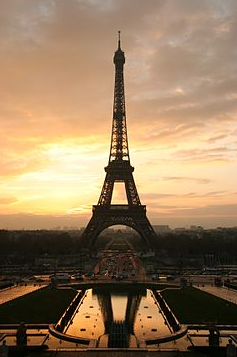 Le musée du Louvre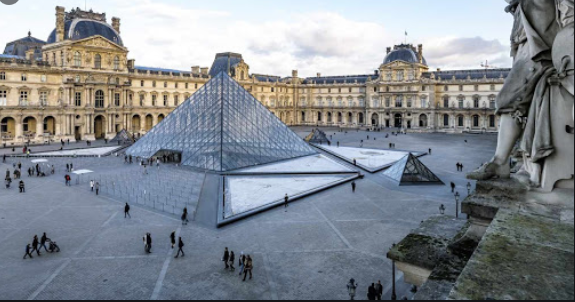 La cathédrale de Notre Dame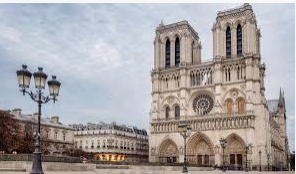 L’église ou basilique du Sacre Cœur.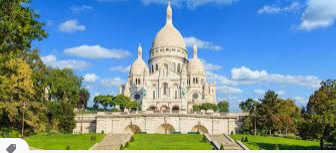 L’arc de Triomphe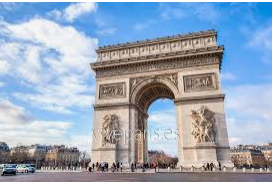 La conciergerie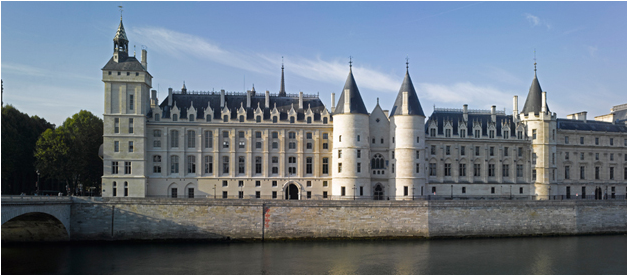 La Sorbonne (université)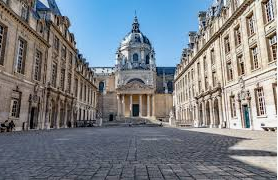 L’Opéra Garnier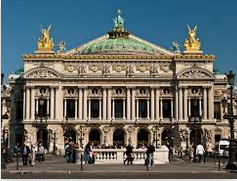 Jardines.Le jardin du Luxembourg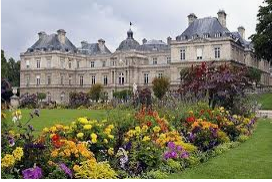 Les jardins de Tuileries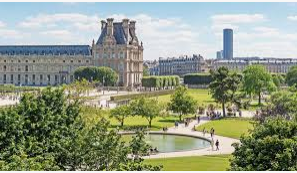 PlazasLa place de la Concorde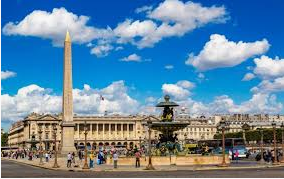 La place de Vosges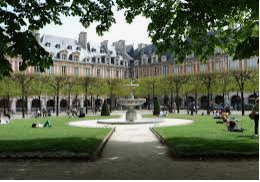 